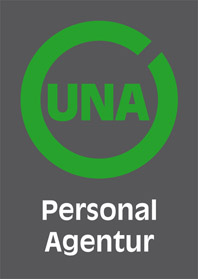 UNA – zusammen weiterdenkenKaufmännische Sachbearbeitung (Versand)Wir suchen ab sofort für einen Industriebetrieb in Deggendorf
eine engagierte kaufmännische Sachbearbeitung.
Ihre Aufgaben:

- Erstellen von Versanddokumenten
- allgemeine Korrespondenz 
- Erstellung aller Auftragsarten für den weltweiten Versand- Einhaltung der Zollvorschriften und Termine
Ihre Qualifikation:
- Abgeschlossene kaufmännische Ausbildung 
- Gute Kenntnisse MS Office- gute Englischkenntnisse - gutes Koordinationsvermögen- Hohes Maß an Eigeninitiative und Belastbarkeit
- Kommunikationsstärke und Teamfähigkeit
Unser Angebot an Sie:

- Übertarifliche Vergütung - Unbefristeter Anstellungsvertrag- Urlaubs- und Weihnachtsgeld- Arbeitsmedizinische Vorsorge
- Arbeiten in einer offenen Atmosphäre
Wenn sie an dieser Herausforderung interessiert sind, senden Sie uns bitte Ihre Bewerbungsunterlagen
(Lebenslauf, Ausbildungsnachweise, aktuelle Arbeitszeugnisse).
Gerne informieren wir Sie auch vorab telefonisch.
Wir freuen uns darauf Sie kennenzulernen!Kontaktdaten:UNA Personal Agentur GmbHBahnhofplatz 15Tel.: 09421-18878-0Mail: info@una-personal.dewww.una-personal.de